附件2会场及住宿酒店地图广州五羊建设机械有限公司地址：广州市天河区广汕二路88号  搭乘地铁：可搭乘地铁6号线到柯木塱地铁站B出口出站2.渔民新村汇东酒店地址：广州市天河区广汕公路1号酒店电话：020-87032888  020-87030038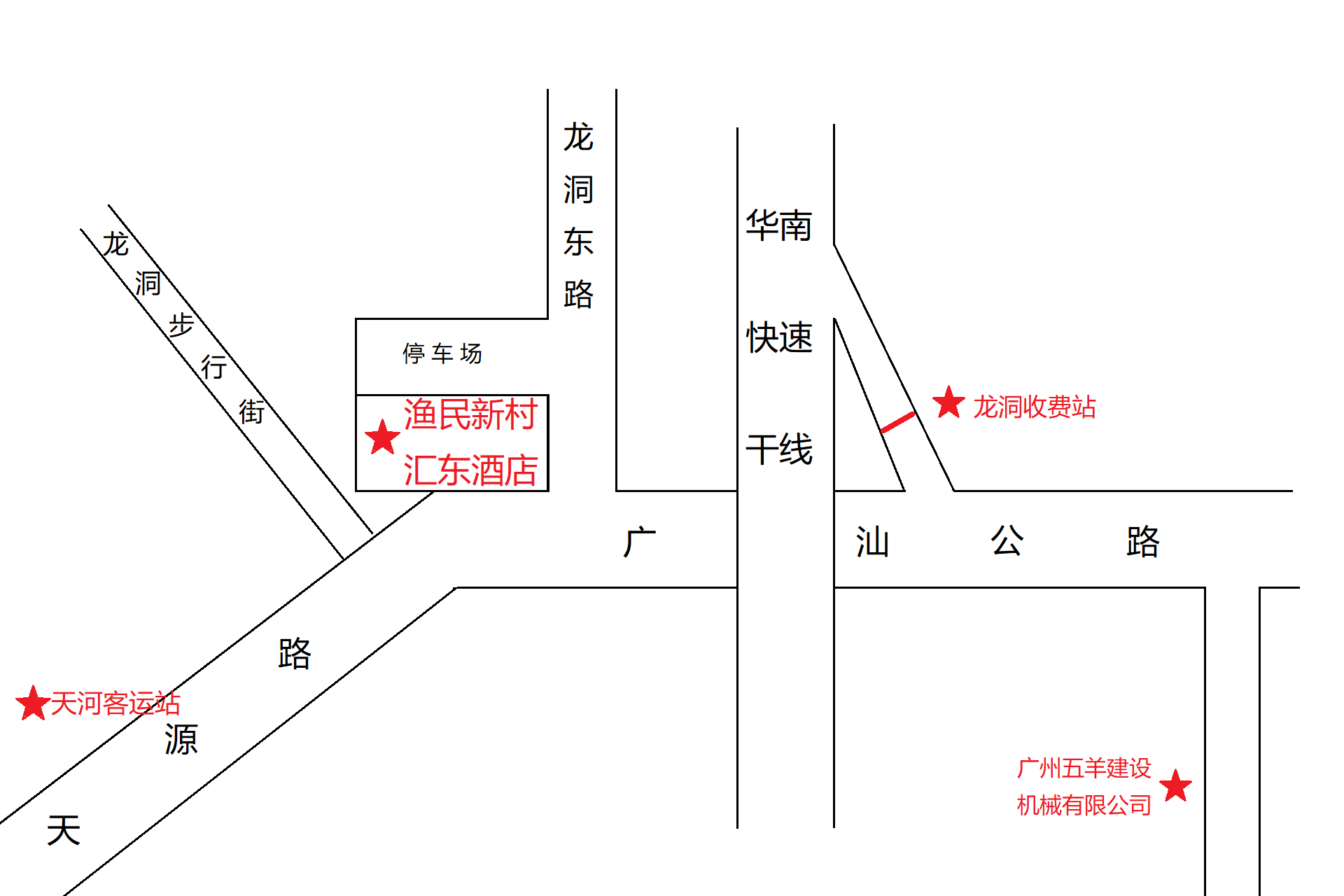 